Тема: «Животные жарких стран»Рассмотрите вместе с ребенком картинки с изображениями животных жарких стран. Назовите каждое животное, обратите внимание ребенка на характерные признаки данного вида ( лев, слон, жираф, зебра, носорог, крокодил, антилопа, леопард, верблюд, черепаха, кенгуру). Попросите ребенка:- назвать животных (по памяти)- назвать животных (по картинке)- назвать характерные признаки (1 — 2, например:  слон -  у него большие уши и длинный хобот, зебра- полосатая лошадка. Аналогично верблюд, жираф, крокодил.1. Упражнение «Четвертый лишний» Слон, лев, собака, тигр
Крокодил, кенгуру, жираф, кошка
Заяц, зебра, кобра, пантера
Волк, лев, медведь, лиса
Морж, обезьяна, удав, дикобраз2.Упражнение «Сосчитай»  Один слон, два слона, пять слонов
(тигр, лев, черепаха, кенгуру, зебра, верблюд, бегемот, носорог, горилла, удав, крокодил, кобра, пантера, леопард, дикобраз)3.Упражнение «Назови ласково»  Слон – слоник (тигр, лев, черепаха, кенгуру, зебра, верблюд, бегемот, носорог, удав, крокодил, пантера, леопард, дикобраз)4.Упражнение «Подбери признак»Тигр – рыжий, хищный, полосатый, …Жираф – высокий, пятнистый, с длинной шеей, …Обезьяна – смешная, вертлявая, длиннохвостая, …Слон – большой, большеухий, толстокожий, …Лев – сильный, быстрый, гривастый, …5.Упражнение «Чей? Чья? Чьи?»Голова льва? – львинаяХвост льва? – львиныйЛапы льва? - ….Уши обезьяны? - ….Хвост обезьяны? - …Голова обезьяны? - …Лапы крокодила? - …Хвост крокодила? - …6.Упражнение «Назови детёнышей»У львов – львёнок, львятаУ слонов – слонёнок, слонятаУ черепах – черепашонок, черепашатаУ верблюдов – верблюжонок, верблюжата7.Упражнение «Назови новое слово»У жирафа длинные ноги – он длинноногийУ бегемота толстая кожа – он толстокожийУ крокодила острые зубы – он острозубыйУ льва длинная грива – он длинногривыйУ носорога короткие ноги – он коротконогийУ тигра длинный хвост – он длиннохвостый8.Упражнение «Один – много – ни одного»слон – много слонов – ни одного слонатигр – много тигров – ни одного тигражираф – много жирафов – ни одного жирафабегемот – много бегемотов – ни одного бегемота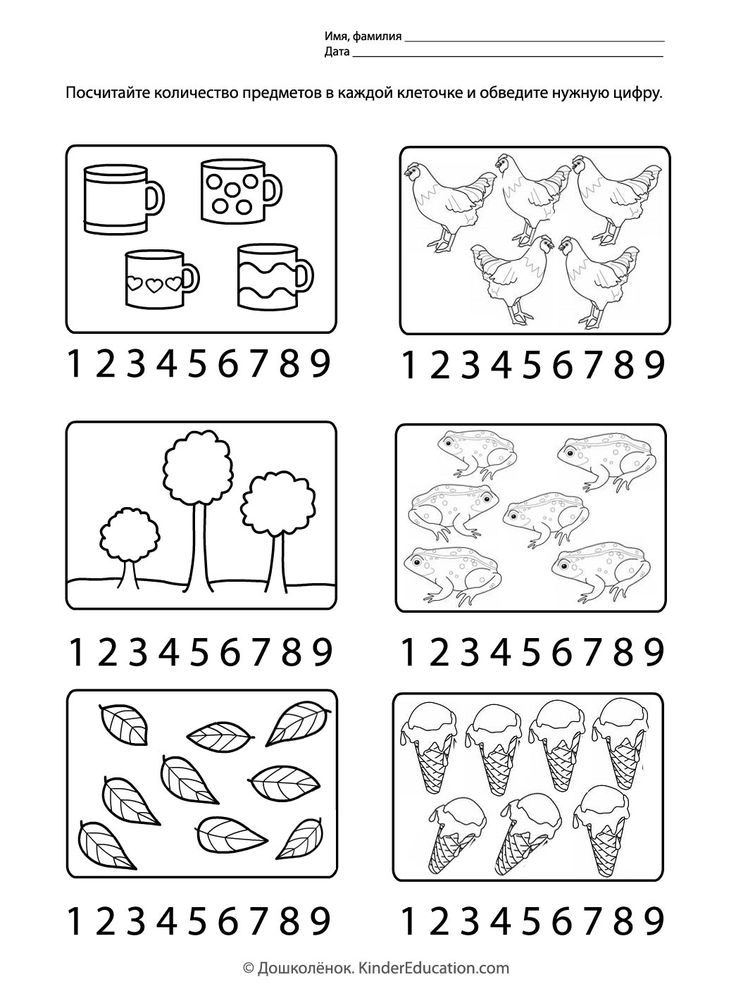 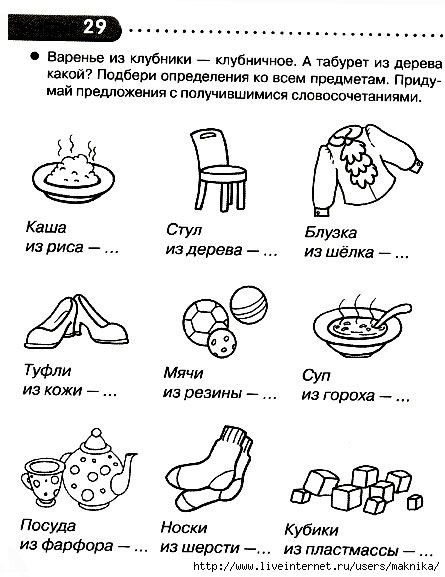 